TECHNICAL SPECIFICATION – FOUR WHEELERS AND ABOVE PART C - ENGINETECHNICAL SPECIFICATION – FOUR WHEELERS AND ABOVE PART C - ENGINETECHNICAL SPECIFICATION – FOUR WHEELERS AND ABOVE PART C - ENGINETECHNICAL SPECIFICATION – FOUR WHEELERS AND ABOVE PART C - ENGINETECHNICAL SPECIFICATION – FOUR WHEELERS AND ABOVE PART C - ENGINETECHNICAL SPECIFICATION – FOUR WHEELERS AND ABOVE PART C - ENGINETECHNICAL SPECIFICATION – FOUR WHEELERS AND ABOVE PART C - ENGINETECHNICAL SPECIFICATION – FOUR WHEELERS AND ABOVE PART C - ENGINETECHNICAL SPECIFICATION – FOUR WHEELERS AND ABOVE PART C - ENGINETECHNICAL SPECIFICATION – FOUR WHEELERS AND ABOVE PART C - ENGINEClause No.DescriptionDescriptionDescriptionDescriptionDescriptionDescriptionC1.0Description of Engine:Description of Engine:Description of Engine:Description of Engine:Description of Engine:Description of Engine:C1.1Type (Compression Ignition / Positive Ignition)Type (Compression Ignition / Positive Ignition)Type (Compression Ignition / Positive Ignition)Type (Compression Ignition / Positive Ignition)Type (Compression Ignition / Positive Ignition)Type (Compression Ignition / Positive Ignition)C1.1.1Compliance sought for emission norms (BS-III /BS -IV /Any other)Compliance sought for emission norms (BS-III /BS -IV /Any other)Compliance sought for emission norms (BS-III /BS -IV /Any other)Compliance sought for emission norms (BS-III /BS -IV /Any other)Compliance sought for emission norms (BS-III /BS -IV /Any other)Compliance sought for emission norms (BS-III /BS -IV /Any other)C1.2 Make Make Make Make Make Make C1.3 Name and address of the engine manufacturing plant Name and address of the engine manufacturing plant Name and address of the engine manufacturing plant Name and address of the engine manufacturing plant Name and address of the engine manufacturing plant Name and address of the engine manufacturing plant C1.4 Working principle: (Four / two stroke), (DI / IDI ) (NA/TC/TCIC/ Any other )Working principle: (Four / two stroke), (DI / IDI ) (NA/TC/TCIC/ Any other )Working principle: (Four / two stroke), (DI / IDI ) (NA/TC/TCIC/ Any other )Working principle: (Four / two stroke), (DI / IDI ) (NA/TC/TCIC/ Any other )Working principle: (Four / two stroke), (DI / IDI ) (NA/TC/TCIC/ Any other )Working principle: (Four / two stroke), (DI / IDI ) (NA/TC/TCIC/ Any other )C1.5Model name and identificationModel name and identificationModel name and identificationModel name and identificationModel name and identificationModel name and identificationC1.6Type of fuel usedType of fuel usedType of fuel usedType of fuel usedType of fuel usedType of fuel usedC1.7 No.& Layout of cylinders & firing orderNo.& Layout of cylinders & firing orderNo.& Layout of cylinders & firing orderNo.& Layout of cylinders & firing orderNo.& Layout of cylinders & firing orderNo.& Layout of cylinders & firing orderC1.8 Swept volume ccSwept volume ccSwept volume ccSwept volume ccSwept volume ccSwept volume ccC1.9 Bore (mm)Bore (mm)Bore (mm)Bore (mm)Bore (mm)Bore (mm)C1.10 Stroke (mm)Stroke (mm)Stroke (mm)Stroke (mm)Stroke (mm)Stroke (mm)C1.11Compression ratio (specify tolerance)Compression ratio (specify tolerance)Compression ratio (specify tolerance)Compression ratio (specify tolerance)Compression ratio (specify tolerance)Compression ratio (specify tolerance)C1.12Engine performance (declared by the manufacturer):Engine performance (declared by the manufacturer):Engine performance (declared by the manufacturer):Engine performance (declared by the manufacturer):Engine performance (declared by the manufacturer):Engine performance (declared by the manufacturer):C1.12.1Max. Net power of engine on bench (kW @ rpm)(Specify standard and tolerance)Max. Net power of engine on bench (kW @ rpm)(Specify standard and tolerance)Max. Net power of engine on bench (kW @ rpm)(Specify standard and tolerance)Max. Net power of engine on bench (kW @ rpm)(Specify standard and tolerance)Max. Net power of engine on bench (kW @ rpm)(Specify standard and tolerance)Max. Net power of engine on bench (kW @ rpm)(Specify standard and tolerance)C1.12.2Maximum net torque on bench (Nm @ rpm) Note : In case of diesel engines the max. Power and max. Torque shall be specified as per conditions given in Chapter 6 of Part IV of Doc. MoRTH / CMVR / TAP-115 / 116 Issue No.3Maximum net torque on bench (Nm @ rpm) Note : In case of diesel engines the max. Power and max. Torque shall be specified as per conditions given in Chapter 6 of Part IV of Doc. MoRTH / CMVR / TAP-115 / 116 Issue No.3Maximum net torque on bench (Nm @ rpm) Note : In case of diesel engines the max. Power and max. Torque shall be specified as per conditions given in Chapter 6 of Part IV of Doc. MoRTH / CMVR / TAP-115 / 116 Issue No.3Maximum net torque on bench (Nm @ rpm) Note : In case of diesel engines the max. Power and max. Torque shall be specified as per conditions given in Chapter 6 of Part IV of Doc. MoRTH / CMVR / TAP-115 / 116 Issue No.3Maximum net torque on bench (Nm @ rpm) Note : In case of diesel engines the max. Power and max. Torque shall be specified as per conditions given in Chapter 6 of Part IV of Doc. MoRTH / CMVR / TAP-115 / 116 Issue No.3Maximum net torque on bench (Nm @ rpm) Note : In case of diesel engines the max. Power and max. Torque shall be specified as per conditions given in Chapter 6 of Part IV of Doc. MoRTH / CMVR / TAP-115 / 116 Issue No.3C1.13Location of engine (Front / Rear)Location of engine (Front / Rear)Location of engine (Front / Rear)Location of engine (Front / Rear)Location of engine (Front / Rear)Location of engine (Front / Rear)C1.13.1Engine Oil gradeEngine Oil gradeEngine Oil gradeEngine Oil gradeEngine Oil gradeEngine Oil gradeC2.0Combustion System:Combustion System:Combustion System:Combustion System:Combustion System:Combustion System:C2.1 Type of combustion chamber (Hemispherical/ squish/others)Type of combustion chamber (Hemispherical/ squish/others)Type of combustion chamber (Hemispherical/ squish/others)Type of combustion chamber (Hemispherical/ squish/others)Type of combustion chamber (Hemispherical/ squish/others)Type of combustion chamber (Hemispherical/ squish/others)C2.2 Drawing(s) of combustion chamber and piston crown (Enclose the drawing & Mention the drawing no. & Part no.)Drawing(s) of combustion chamber and piston crown (Enclose the drawing & Mention the drawing no. & Part no.)Drawing(s) of combustion chamber and piston crown (Enclose the drawing & Mention the drawing no. & Part no.)Drawing(s) of combustion chamber and piston crown (Enclose the drawing & Mention the drawing no. & Part no.)Drawing(s) of combustion chamber and piston crown (Enclose the drawing & Mention the drawing no. & Part no.)Drawing(s) of combustion chamber and piston crown (Enclose the drawing & Mention the drawing no. & Part no.)C2.3Minimum cross section area of portsMinimum cross section area of portsMinimum cross section area of portsMinimum cross section area of portsMinimum cross section area of portsMinimum cross section area of portsC2.3.1Inlet (cm2)Inlet (cm2)Inlet (cm2)Inlet (cm2)Inlet (cm2)Inlet (cm2)C2.3.2 Outlet (cm2)Outlet (cm2)Outlet (cm2)Outlet (cm2)Outlet (cm2)Outlet (cm2)C3.0Ignition System (Spark Ignition engines only):Ignition System (Spark Ignition engines only):Ignition System (Spark Ignition engines only):Ignition System (Spark Ignition engines only):Ignition System (Spark Ignition engines only):Ignition System (Spark Ignition engines only):C3.1TypeTypeTypeTypeTypeTypeC3.2Nominal VoltageNominal VoltageNominal VoltageNominal VoltageNominal VoltageNominal VoltageC3.3Operating PrincipleOperating PrincipleOperating PrincipleOperating PrincipleOperating PrincipleOperating PrincipleC3.4CDICDICDICDICDICDIC3.5Table of Combination for EMI testTable of Combination for EMI testTable of Combination for EMI testTable of Combination for EMI testTable of Combination for EMI testTable of Combination for EMI testC3.6Ignition advance curve (specify tolerance) & enclose the curveIgnition advance curve (specify tolerance) & enclose the curveIgnition advance curve (specify tolerance) & enclose the curveIgnition advance curve (specify tolerance) & enclose the curveIgnition advance curve (specify tolerance) & enclose the curveIgnition advance curve (specify tolerance) & enclose the curveC3.7Ignition timing (specify tolerance)Ignition timing (specify tolerance)Ignition timing (specify tolerance)Ignition timing (specify tolerance)Ignition timing (specify tolerance)Ignition timing (specify tolerance)C3.8Contact point gap and dwell angle (specify tolerance)Contact point gap and dwell angle (specify tolerance)Contact point gap and dwell angle (specify tolerance)Contact point gap and dwell angle (specify tolerance)Contact point gap and dwell angle (specify tolerance)Contact point gap and dwell angle (specify tolerance)C3.9Type and make of distributorType and make of distributorType and make of distributorType and make of distributorType and make of distributorType and make of distributorC3.10Sparking plugsSparking plugsSparking plugsSparking plugsSparking plugsSparking plugsC3.10.1Make Make Make Make Make Make C3.10.2Type and designationType and designationType and designationType and designationType and designationType and designationC3.10.3Spark-gap settingSpark-gap settingSpark-gap settingSpark-gap settingSpark-gap settingSpark-gap settingC3.10.4Nominal resistance (kilo ohm) (if resistive type)Nominal resistance (kilo ohm) (if resistive type)Nominal resistance (kilo ohm) (if resistive type)Nominal resistance (kilo ohm) (if resistive type)Nominal resistance (kilo ohm) (if resistive type)Nominal resistance (kilo ohm) (if resistive type)C3.11Ignition coilIgnition coilIgnition coilIgnition coilIgnition coilIgnition coilC3.11.1MakeMakeMakeMakeMakeMakeC3.11.2TypeTypeTypeTypeTypeTypeC3.11.3 IdentificationIdentificationIdentificationIdentificationIdentificationIdentificationC3.12Ignition condenserIgnition condenserIgnition condenserIgnition condenserIgnition condenserIgnition condenserC3.12.1MakeMakeMakeMakeMakeMakeC3.12.2 TypeTypeTypeTypeTypeTypeC3.12.3 IdentificationIdentificationIdentificationIdentificationIdentificationIdentificationC3.13 EMI suppressor cap / Device / Electronic unitEMI suppressor cap / Device / Electronic unitEMI suppressor cap / Device / Electronic unitEMI suppressor cap / Device / Electronic unitEMI suppressor cap / Device / Electronic unitEMI suppressor cap / Device / Electronic unitC3.13.1 MakeMakeMakeMakeMakeMakeC3.13.2 Type (Resistive/Capacitive)Type (Resistive/Capacitive)Type (Resistive/Capacitive)Type (Resistive/Capacitive)Type (Resistive/Capacitive)Type (Resistive/Capacitive)C3.13.3 IdentificationIdentificationIdentificationIdentificationIdentificationIdentificationC3.13.4Nominal resistance (kilo ohm)Nominal resistance (kilo ohm)Nominal resistance (kilo ohm)Nominal resistance (kilo ohm)Nominal resistance (kilo ohm)Nominal resistance (kilo ohm)C3.13.5 Terminology and Drawing of interference Suppression equipmentTerminology and Drawing of interference Suppression equipmentTerminology and Drawing of interference Suppression equipmentTerminology and Drawing of interference Suppression equipmentTerminology and Drawing of interference Suppression equipmentTerminology and Drawing of interference Suppression equipmentC3.14 H.T. CableH.T. CableH.T. CableH.T. CableH.T. CableH.T. CableC3.14.1 Make and Place Make and Place Make and Place Make and Place Make and Place Make and Place C3.14.2Type (Resistive/Non-resistive)Type (Resistive/Non-resistive)Type (Resistive/Non-resistive)Type (Resistive/Non-resistive)Type (Resistive/Non-resistive)Type (Resistive/Non-resistive)C3.14.3Length mm (if resistive type)Length mm (if resistive type)Length mm (if resistive type)Length mm (if resistive type)Length mm (if resistive type)Length mm (if resistive type)C3.14.4 Outside dia. mm (if resistive type)Outside dia. mm (if resistive type)Outside dia. mm (if resistive type)Outside dia. mm (if resistive type)Outside dia. mm (if resistive type)Outside dia. mm (if resistive type)C3.14.5Nominal resistance kilo ohm, (if resistive type)Nominal resistance kilo ohm, (if resistive type)Nominal resistance kilo ohm, (if resistive type)Nominal resistance kilo ohm, (if resistive type)Nominal resistance kilo ohm, (if resistive type)Nominal resistance kilo ohm, (if resistive type)C4.0 Cooling system :Cooling system :Cooling system :Cooling system :Cooling system :Cooling system :C4.1Liquid cooling systemLiquid cooling systemLiquid cooling systemLiquid cooling systemLiquid cooling systemLiquid cooling systemC4.1.1Nature of liquid Nature of liquid Nature of liquid Nature of liquid Nature of liquid Nature of liquid C4.1.2Circulating pump yes/noCirculating pump yes/noCirculating pump yes/noCirculating pump yes/noCirculating pump yes/noCirculating pump yes/noC4.1.3Characteristics of Circulating pump or make(s) & type(s)Characteristics of Circulating pump or make(s) & type(s)Characteristics of Circulating pump or make(s) & type(s)Characteristics of Circulating pump or make(s) & type(s)Characteristics of Circulating pump or make(s) & type(s)Characteristics of Circulating pump or make(s) & type(s)C4.1.3.1Drive ratioDrive ratioDrive ratioDrive ratioDrive ratioDrive ratioC4.1.4Nominal temperature setting of the engine temperature control mechanismNominal temperature setting of the engine temperature control mechanismNominal temperature setting of the engine temperature control mechanismNominal temperature setting of the engine temperature control mechanismNominal temperature setting of the engine temperature control mechanismNominal temperature setting of the engine temperature control mechanismC4.1.5Radiator drawing(s)Radiator drawing(s)Radiator drawing(s)Radiator drawing(s)Radiator drawing(s)Radiator drawing(s)C4.1.5.1Make(s) Make(s) Make(s) Make(s) Make(s) Make(s) C4.1.5.2Type(s)Type(s)Type(s)Type(s)Type(s)Type(s)C4.1.5.3 Relief valve pressure settingRelief valve pressure settingRelief valve pressure settingRelief valve pressure settingRelief valve pressure settingRelief valve pressure settingC4.1.6 Fan characteristics (Fan power, kW) Enclose the fan power curve corresponding to full load (v/s engine speed) of viscous fan.Fan characteristics (Fan power, kW) Enclose the fan power curve corresponding to full load (v/s engine speed) of viscous fan.Fan characteristics (Fan power, kW) Enclose the fan power curve corresponding to full load (v/s engine speed) of viscous fan.Fan characteristics (Fan power, kW) Enclose the fan power curve corresponding to full load (v/s engine speed) of viscous fan.Fan characteristics (Fan power, kW) Enclose the fan power curve corresponding to full load (v/s engine speed) of viscous fan.Fan characteristics (Fan power, kW) Enclose the fan power curve corresponding to full load (v/s engine speed) of viscous fan.C4.1.6.1 Make(s) Make(s) Make(s) Make(s) Make(s) Make(s) C4.1.6.1.1No. of bladesNo. of bladesNo. of bladesNo. of bladesNo. of bladesNo. of bladesC4.1.6.1.2Material of blades ( metal / plastic )Material of blades ( metal / plastic )Material of blades ( metal / plastic )Material of blades ( metal / plastic )Material of blades ( metal / plastic )Material of blades ( metal / plastic )C4.1.6.2 Type(s) [Fixed / Viscous / Electrical driven]Type(s) [Fixed / Viscous / Electrical driven]Type(s) [Fixed / Viscous / Electrical driven]Type(s) [Fixed / Viscous / Electrical driven]Type(s) [Fixed / Viscous / Electrical driven]Type(s) [Fixed / Viscous / Electrical driven]C4.1.6.3Drive ratioDrive ratioDrive ratioDrive ratioDrive ratioDrive ratioC4.1.6.4Fan diameter (mm)Fan diameter (mm)Fan diameter (mm)Fan diameter (mm)Fan diameter (mm)Fan diameter (mm)C4.1.6.5Max. Speed of fan (in rev/min)Max. Speed of fan (in rev/min)Max. Speed of fan (in rev/min)Max. Speed of fan (in rev/min)Max. Speed of fan (in rev/min)Max. Speed of fan (in rev/min)C4.1.7Radiator core open area (cm²)Radiator core open area (cm²)Radiator core open area (cm²)Radiator core open area (cm²)Radiator core open area (cm²)Radiator core open area (cm²)C4.2Air Cooling systemAir Cooling systemAir Cooling systemAir Cooling systemAir Cooling systemAir Cooling systemC4.2.1Blower characteristicsBlower characteristicsBlower characteristicsBlower characteristicsBlower characteristicsBlower characteristicsC4.2.1.1 MakeMakeMakeMakeMakeMakeC4.2.1.2 Type(s)Type(s)Type(s)Type(s)Type(s)Type(s)C4.2.1.3Drive ratio(s)Drive ratio(s)Drive ratio(s)Drive ratio(s)Drive ratio(s)Drive ratio(s)C4.2.2Air ducting (std production)Air ducting (std production)Air ducting (std production)Air ducting (std production)Air ducting (std production)Air ducting (std production)C5.0Temperature permitted by manufacturer in 0C for liquid cooling (Location of measurement be specified)Temperature permitted by manufacturer in 0C for liquid cooling (Location of measurement be specified)Temperature permitted by manufacturer in 0C for liquid cooling (Location of measurement be specified)Temperature permitted by manufacturer in 0C for liquid cooling (Location of measurement be specified)Temperature permitted by manufacturer in 0C for liquid cooling (Location of measurement be specified)Temperature permitted by manufacturer in 0C for liquid cooling (Location of measurement be specified)C5.1Max. temp. at engine outletMax. temp. at engine outletMax. temp. at engine outletMax. temp. at engine outletMax. temp. at engine outletMax. temp. at engine outletC6.0 Temperature permitted by manufacturer in 0C for Air cooling (Location of measurement be specified )Temperature permitted by manufacturer in 0C for Air cooling (Location of measurement be specified )Temperature permitted by manufacturer in 0C for Air cooling (Location of measurement be specified )Temperature permitted by manufacturer in 0C for Air cooling (Location of measurement be specified )Temperature permitted by manufacturer in 0C for Air cooling (Location of measurement be specified )Temperature permitted by manufacturer in 0C for Air cooling (Location of measurement be specified )C6.1Reference pointReference pointReference pointReference pointReference pointReference pointC6.2 Max. temperature at reference pointMax. temperature at reference pointMax. temperature at reference pointMax. temperature at reference pointMax. temperature at reference pointMax. temperature at reference pointC6.3 Max. Temperature of the intercooled-air
(Location of measurement be specified)Max. Temperature of the intercooled-air
(Location of measurement be specified)Max. Temperature of the intercooled-air
(Location of measurement be specified)Max. Temperature of the intercooled-air
(Location of measurement be specified)Max. Temperature of the intercooled-air
(Location of measurement be specified)Max. Temperature of the intercooled-air
(Location of measurement be specified)C6.4Max. Exhaust temperature (in case of diesel engines, at the point in the exhaust pipe(s) adjacent in outlet flange(s) of exhaust manifolds), Specify the distance from the outlet flange.Max. Exhaust temperature (in case of diesel engines, at the point in the exhaust pipe(s) adjacent in outlet flange(s) of exhaust manifolds), Specify the distance from the outlet flange.Max. Exhaust temperature (in case of diesel engines, at the point in the exhaust pipe(s) adjacent in outlet flange(s) of exhaust manifolds), Specify the distance from the outlet flange.Max. Exhaust temperature (in case of diesel engines, at the point in the exhaust pipe(s) adjacent in outlet flange(s) of exhaust manifolds), Specify the distance from the outlet flange.Max. Exhaust temperature (in case of diesel engines, at the point in the exhaust pipe(s) adjacent in outlet flange(s) of exhaust manifolds), Specify the distance from the outlet flange.Max. Exhaust temperature (in case of diesel engines, at the point in the exhaust pipe(s) adjacent in outlet flange(s) of exhaust manifolds), Specify the distance from the outlet flange.C7.0Fuel temperature 0C: (for diesel engines at the injection pump inlet)Fuel temperature 0C: (for diesel engines at the injection pump inlet)Fuel temperature 0C: (for diesel engines at the injection pump inlet)Fuel temperature 0C: (for diesel engines at the injection pump inlet)Fuel temperature 0C: (for diesel engines at the injection pump inlet)Fuel temperature 0C: (for diesel engines at the injection pump inlet)C7.1MinimumMinimumMinimumMinimumMinimumMinimumC7.2MaximumMaximumMaximumMaximumMaximumMaximumC8.0 Lubricant Temperature 0C (Location of measurement be specified )Lubricant Temperature 0C (Location of measurement be specified )Lubricant Temperature 0C (Location of measurement be specified )Lubricant Temperature 0C (Location of measurement be specified )Lubricant Temperature 0C (Location of measurement be specified )Lubricant Temperature 0C (Location of measurement be specified )C8.1MinimumMinimumMinimumMinimumMinimumMinimumC8.2MaximumMaximumMaximumMaximumMaximumMaximumC9.0Intake system : (Attach drawing, mention Drawing No. & Part No.)Intake system : (Attach drawing, mention Drawing No. & Part No.)Intake system : (Attach drawing, mention Drawing No. & Part No.)Intake system : (Attach drawing, mention Drawing No. & Part No.)Intake system : (Attach drawing, mention Drawing No. & Part No.)Intake system : (Attach drawing, mention Drawing No. & Part No.)C9.1Supercharger / Turbocharger - yes/noSupercharger / Turbocharger - yes/noSupercharger / Turbocharger - yes/noSupercharger / Turbocharger - yes/noSupercharger / Turbocharger - yes/noSupercharger / Turbocharger - yes/noC9.1.1Description of systemDescription of systemDescription of systemDescription of systemDescription of systemDescription of systemC9.1.2Make(s) Make(s) Make(s) Make(s) Make(s) Make(s) C9.1.3Type(s)Type(s)Type(s)Type(s)Type(s)Type(s)C9.1.4Description of system (e.g. Charge pressure @ max. power and torque
speed, waste gate, if applicable)Description of system (e.g. Charge pressure @ max. power and torque
speed, waste gate, if applicable)Description of system (e.g. Charge pressure @ max. power and torque
speed, waste gate, if applicable)Description of system (e.g. Charge pressure @ max. power and torque
speed, waste gate, if applicable)Description of system (e.g. Charge pressure @ max. power and torque
speed, waste gate, if applicable)Description of system (e.g. Charge pressure @ max. power and torque
speed, waste gate, if applicable)C9.2 Intake manifold (Enclose drawing with drawing No. & Part No.)Intake manifold (Enclose drawing with drawing No. & Part No.)Intake manifold (Enclose drawing with drawing No. & Part No.)Intake manifold (Enclose drawing with drawing No. & Part No.)Intake manifold (Enclose drawing with drawing No. & Part No.)Intake manifold (Enclose drawing with drawing No. & Part No.)C9.2.1DescriptionDescriptionDescriptionDescriptionDescriptionDescriptionC9.2.2Identification No / Part No./ Drawing No.Identification No / Part No./ Drawing No.Identification No / Part No./ Drawing No.Identification No / Part No./ Drawing No.Identification No / Part No./ Drawing No.Identification No / Part No./ Drawing No.C9.2.3 Schematic dimensional drawingSchematic dimensional drawingSchematic dimensional drawingSchematic dimensional drawingSchematic dimensional drawingSchematic dimensional drawingC9.3 Air filterAir filterAir filterAir filterAir filterAir filterC9.3.1MakeMakeMakeMakeMakeMakeC9.3.2TypeTypeTypeTypeTypeTypeC9.3.3Identification No / Part No./ Drawing No.Identification No / Part No./ Drawing No.Identification No / Part No./ Drawing No.Identification No / Part No./ Drawing No.Identification No / Part No./ Drawing No.Identification No / Part No./ Drawing No.C9.3.4Schematic dimensional drawingSchematic dimensional drawingSchematic dimensional drawingSchematic dimensional drawingSchematic dimensional drawingSchematic dimensional drawingC9.4Intake silencerIntake silencerIntake silencerIntake silencerIntake silencerIntake silencerC9.4.1MakeMakeMakeMakeMakeMakeC9.4.2Type / DescriptionType / DescriptionType / DescriptionType / DescriptionType / DescriptionType / DescriptionC9.4.3Identification No / Part No./ Drawing No.Identification No / Part No./ Drawing No.Identification No / Part No./ Drawing No.Identification No / Part No./ Drawing No.Identification No / Part No./ Drawing No.Identification No / Part No./ Drawing No.C9.4.4Schematic dimensional drawing of inlet pipe and their accessories (dash pot, heating devices, additional air intake etc.)Schematic dimensional drawing of inlet pipe and their accessories (dash pot, heating devices, additional air intake etc.)Schematic dimensional drawing of inlet pipe and their accessories (dash pot, heating devices, additional air intake etc.)Schematic dimensional drawing of inlet pipe and their accessories (dash pot, heating devices, additional air intake etc.)Schematic dimensional drawing of inlet pipe and their accessories (dash pot, heating devices, additional air intake etc.)Schematic dimensional drawing of inlet pipe and their accessories (dash pot, heating devices, additional air intake etc.)C9.5Inter coolerInter coolerInter coolerInter coolerInter coolerInter coolerC9.5.1MakeMakeMakeMakeMakeMakeC9.5.2Identification No / Part No./ Drawing No.Identification No / Part No./ Drawing No.Identification No / Part No./ Drawing No.Identification No / Part No./ Drawing No.Identification No / Part No./ Drawing No.Identification No / Part No./ Drawing No.C9.5.3Air pressure drop across the inter-coolerAir pressure drop across the inter-coolerAir pressure drop across the inter-coolerAir pressure drop across the inter-coolerAir pressure drop across the inter-coolerAir pressure drop across the inter-coolerC10.0 Fuel feed: (By carburetor)Fuel feed: (By carburetor)Fuel feed: (By carburetor)Fuel feed: (By carburetor)Fuel feed: (By carburetor)Fuel feed: (By carburetor)C10.1NumberNumberNumberNumberNumberNumberC10.2MakeMakeMakeMakeMakeMakeC10.3TypeTypeTypeTypeTypeTypeC10.4Adjustments (specify tolerance)Adjustments (specify tolerance)Adjustments (specify tolerance)Adjustments (specify tolerance)Adjustments (specify tolerance)Adjustments (specify tolerance)C10.4.1JetsJetsJetsJetsJetsJetsC10.4.2VenturesVenturesVenturesVenturesVenturesVenturesC10.4.3 Float-chamber level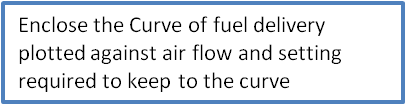 Float-chamber levelFloat-chamber levelFloat-chamber levelFloat-chamber levelFloat-chamber levelC10.4.4Mass of float  Mass of float  Mass of float  Mass of float  Mass of float  Mass of float  C10.4.5Float needleFloat needleFloat needleFloat needleFloat needleFloat needleC10.5Dimensions of mixture ductDimensions of mixture ductDimensions of mixture ductDimensions of mixture ductDimensions of mixture ductDimensions of mixture ductC10.6Choke: Type (Manual/automatic) and closure settingChoke: Type (Manual/automatic) and closure settingChoke: Type (Manual/automatic) and closure settingChoke: Type (Manual/automatic) and closure settingChoke: Type (Manual/automatic) and closure settingChoke: Type (Manual/automatic) and closure settingC10.7Feed pumpFeed pumpFeed pumpFeed pumpFeed pumpFeed pumpC10.7.1Pressure (specify tolerance) or characteristic diagramsPressure (specify tolerance) or characteristic diagramsPressure (specify tolerance) or characteristic diagramsPressure (specify tolerance) or characteristic diagramsPressure (specify tolerance) or characteristic diagramsPressure (specify tolerance) or characteristic diagramsC10.7.2Type of fuel feed pumpType of fuel feed pumpType of fuel feed pumpType of fuel feed pumpType of fuel feed pumpType of fuel feed pumpC11.0Fuel feed: {By fuel injection}Fuel feed: {By fuel injection}Fuel feed: {By fuel injection}Fuel feed: {By fuel injection}Fuel feed: {By fuel injection}Fuel feed: {By fuel injection}C11.1 Injection system descriptionInjection system descriptionInjection system descriptionInjection system descriptionInjection system descriptionInjection system descriptionC11.2 Working principle: intake manifold/ direct injection / indirect injection / swirl chamber/othersWorking principle: intake manifold/ direct injection / indirect injection / swirl chamber/othersWorking principle: intake manifold/ direct injection / indirect injection / swirl chamber/othersWorking principle: intake manifold/ direct injection / indirect injection / swirl chamber/othersWorking principle: intake manifold/ direct injection / indirect injection / swirl chamber/othersWorking principle: intake manifold/ direct injection / indirect injection / swirl chamber/othersC11.3Fuel PumpFuel PumpFuel PumpFuel PumpFuel PumpFuel PumpC11.3.1 Make(s) Make(s) Make(s) Make(s) Make(s) Make(s) C11.3.2 Type(s)Type(s)Type(s)Type(s)Type(s)Type(s)C11.3.3Pressure / characteristic diagramPressure / characteristic diagramPressure / characteristic diagramPressure / characteristic diagramPressure / characteristic diagramPressure / characteristic diagramC11.4Delivery mm3/ per stroke at max net power speed in case of Diesel Engine& specify delivery in kg/h at max net power speed in case of gas engines(specify tolerance) and enclose characteristic diagram (specify tolerance).If boost control is supplied, state the characteristics fuel delivery andboost pressure versus engine speed.Delivery mm3/ per stroke at max net power speed in case of Diesel Engine& specify delivery in kg/h at max net power speed in case of gas engines(specify tolerance) and enclose characteristic diagram (specify tolerance).If boost control is supplied, state the characteristics fuel delivery andboost pressure versus engine speed.Delivery mm3/ per stroke at max net power speed in case of Diesel Engine& specify delivery in kg/h at max net power speed in case of gas engines(specify tolerance) and enclose characteristic diagram (specify tolerance).If boost control is supplied, state the characteristics fuel delivery andboost pressure versus engine speed.Delivery mm3/ per stroke at max net power speed in case of Diesel Engine& specify delivery in kg/h at max net power speed in case of gas engines(specify tolerance) and enclose characteristic diagram (specify tolerance).If boost control is supplied, state the characteristics fuel delivery andboost pressure versus engine speed.Delivery mm3/ per stroke at max net power speed in case of Diesel Engine& specify delivery in kg/h at max net power speed in case of gas engines(specify tolerance) and enclose characteristic diagram (specify tolerance).If boost control is supplied, state the characteristics fuel delivery andboost pressure versus engine speed.Delivery mm3/ per stroke at max net power speed in case of Diesel Engine& specify delivery in kg/h at max net power speed in case of gas engines(specify tolerance) and enclose characteristic diagram (specify tolerance).If boost control is supplied, state the characteristics fuel delivery andboost pressure versus engine speed.C11.5 Calibration Method (on engine/pump bench)Calibration Method (on engine/pump bench)Calibration Method (on engine/pump bench)Calibration Method (on engine/pump bench)Calibration Method (on engine/pump bench)Calibration Method (on engine/pump bench)C11.6Static Injection timingStatic Injection timingStatic Injection timingStatic Injection timingStatic Injection timingStatic Injection timingC11.7Injection advance curve (Diagram be enclosed)Injection advance curve (Diagram be enclosed)Injection advance curve (Diagram be enclosed)Injection advance curve (Diagram be enclosed)Injection advance curve (Diagram be enclosed)Injection advance curve (Diagram be enclosed)C11.8Injection advance (specify the tolerance)Injection advance (specify the tolerance)Injection advance (specify the tolerance)Injection advance (specify the tolerance)Injection advance (specify the tolerance)Injection advance (specify the tolerance)C11.9Injector (s)Injector (s)Injector (s)Injector (s)Injector (s)Injector (s)C11.9.4 Injection pipingInjection pipingInjection pipingInjection pipingInjection pipingInjection pipingC11.9.4.1Length mmLength mmLength mmLength mmLength mmLength mmC11.9.4.2Internal diameter mmInternal diameter mmInternal diameter mmInternal diameter mmInternal diameter mmInternal diameter mmC 12.0Device for recycling crank-case gasesDevice for recycling crank-case gasesDevice for recycling crank-case gasesDevice for recycling crank-case gasesDevice for recycling crank-case gasesDevice for recycling crank-case gasesC12.1Description & drawingsDescription & drawingsDescription & drawingsDescription & drawingsDescription & drawingsDescription & drawingsC13.0 GovernorGovernorGovernorGovernorGovernorGovernorC13.1Type(s)Type(s)Type(s)Type(s)Type(s)Type(s)C13.2Speed at which Cut off starts under load (rev/min)Speed at which Cut off starts under load (rev/min)Speed at which Cut off starts under load (rev/min)Speed at which Cut off starts under load (rev/min)Speed at which Cut off starts under load (rev/min)Speed at which Cut off starts under load (rev/min)C13.3Max. speed without load (rev/min)Max. speed without load (rev/min)Max. speed without load (rev/min)Max. speed without load (rev/min)Max. speed without load (rev/min)Max. speed without load (rev/min)C13.4Idle Speed (rev/min)Idle Speed (rev/min)Idle Speed (rev/min)Idle Speed (rev/min)Idle Speed (rev/min)Idle Speed (rev/min)C14.0Cold start device (starting aid)Cold start device (starting aid)Cold start device (starting aid)Cold start device (starting aid)Cold start device (starting aid)Cold start device (starting aid)C14.1 MakeMakeMakeMakeMakeMakeC14.2Type(s)Type(s)Type(s)Type(s)Type(s)Type(s)C14.3 System descriptionSystem descriptionSystem descriptionSystem descriptionSystem descriptionSystem descriptionC15.0Starting System :Starting System :Starting System :Starting System :Starting System :Starting System :C15.1Type(s)Type(s)Type(s)Type(s)Type(s)Type(s)C15.2System descriptionSystem descriptionSystem descriptionSystem descriptionSystem descriptionSystem descriptionC16.0Valve timing / Port timing or equivalent dataValve timing / Port timing or equivalent dataValve timing / Port timing or equivalent dataValve timing / Port timing or equivalent dataValve timing / Port timing or equivalent dataValve timing / Port timing or equivalent dataC16.1 Max. lift of valvesMax. lift of valvesMax. lift of valvesMax. lift of valvesMax. lift of valvesMax. lift of valvesC16.1.1Inlet mmInlet mmInlet mmInlet mmInlet mmInlet mmC16.1.2Exhaust mmExhaust mmExhaust mmExhaust mmExhaust mmExhaust mmC16.2Angle of valves / port (w.r.t. top dead center)Angle of valves / port (w.r.t. top dead center)Angle of valves / port (w.r.t. top dead center)Angle of valves / port (w.r.t. top dead center)Angle of valves / port (w.r.t. top dead center)Angle of valves / port (w.r.t. top dead center)C16.3InletInletInletInletInletInletC16.3.1OpeningOpeningOpeningOpeningOpeningOpeningC16.3.2ClosingClosingClosingClosingClosingClosingC16.4ExhaustExhaustExhaustExhaustExhaustExhaustC16.4.1OpeningOpeningOpeningOpeningOpeningOpeningC16.4.2 ClosingClosingClosingClosingClosingClosingC16.5TransferTransferTransferTransferTransferTransferC16.5.1OpeningOpeningOpeningOpeningOpeningOpeningC16.5.2ClosingClosingClosingClosingClosingClosingC16.6Reference or setting rangesReference or setting rangesReference or setting rangesReference or setting rangesReference or setting rangesReference or setting rangesC16.7Valve gap (Hot or Cold as applicable)Valve gap (Hot or Cold as applicable)Valve gap (Hot or Cold as applicable)Valve gap (Hot or Cold as applicable)Valve gap (Hot or Cold as applicable)Valve gap (Hot or Cold as applicable)C16.7.1InletInletInletInletInletInletC16.7.2ExhaustExhaustExhaustExhaustExhaustExhaustC16.8 Distribution by portsDistribution by portsDistribution by portsDistribution by portsDistribution by portsDistribution by portsC16.8.1Volume of crank-case cavity with piston at TDCVolume of crank-case cavity with piston at TDCVolume of crank-case cavity with piston at TDCVolume of crank-case cavity with piston at TDCVolume of crank-case cavity with piston at TDCVolume of crank-case cavity with piston at TDCC16.8.2 Reed valve fitted ( Yes / No )Reed valve fitted ( Yes / No )Reed valve fitted ( Yes / No )Reed valve fitted ( Yes / No )Reed valve fitted ( Yes / No )Reed valve fitted ( Yes / No )C16.8.3Description of inlet ports, scavenging and exhaust ports with corresponding timing.Description of inlet ports, scavenging and exhaust ports with corresponding timing.Description of inlet ports, scavenging and exhaust ports with corresponding timing.Description of inlet ports, scavenging and exhaust ports with corresponding timing.Description of inlet ports, scavenging and exhaust ports with corresponding timing.Description of inlet ports, scavenging and exhaust ports with corresponding timing.C17.0 Lubrication systemLubrication systemLubrication systemLubrication systemLubrication systemLubrication systemC17.1 Description of systemDescription of systemDescription of systemDescription of systemDescription of systemDescription of systemC17.2Position of lubricant reservoirPosition of lubricant reservoirPosition of lubricant reservoirPosition of lubricant reservoirPosition of lubricant reservoirPosition of lubricant reservoirC17.3Feed system (pump, injection in to intake mixing with fuel etc.,)Feed system (pump, injection in to intake mixing with fuel etc.,)Feed system (pump, injection in to intake mixing with fuel etc.,)Feed system (pump, injection in to intake mixing with fuel etc.,)Feed system (pump, injection in to intake mixing with fuel etc.,)Feed system (pump, injection in to intake mixing with fuel etc.,)C17.4Lubricating pumpLubricating pumpLubricating pumpLubricating pumpLubricating pumpLubricating pumpC17.4.1TypeTypeTypeTypeTypeTypeC17.5Mixture with fuel: yes/no, and if yes %   ( for 2 stroke engines )Mixture with fuel: yes/no, and if yes %   ( for 2 stroke engines )Mixture with fuel: yes/no, and if yes %   ( for 2 stroke engines )Mixture with fuel: yes/no, and if yes %   ( for 2 stroke engines )Mixture with fuel: yes/no, and if yes %   ( for 2 stroke engines )Mixture with fuel: yes/no, and if yes %   ( for 2 stroke engines )C17.6Oil cooler : yes/no, and if yes Enclose dimensional drawings, make(s) & type(s)Oil cooler : yes/no, and if yes Enclose dimensional drawings, make(s) & type(s)Oil cooler : yes/no, and if yes Enclose dimensional drawings, make(s) & type(s)Oil cooler : yes/no, and if yes Enclose dimensional drawings, make(s) & type(s)Oil cooler : yes/no, and if yes Enclose dimensional drawings, make(s) & type(s)Oil cooler : yes/no, and if yes Enclose dimensional drawings, make(s) & type(s)C18.0Electrical equipmentElectrical equipmentElectrical equipmentElectrical equipmentElectrical equipmentElectrical equipmentC18.1 Generator/alternator characteristics (specify tolerance) or Generator/alternator characteristics (specify tolerance) or Generator/alternator characteristics (specify tolerance) or Generator/alternator characteristics (specify tolerance) or Generator/alternator characteristics (specify tolerance) or Generator/alternator characteristics (specify tolerance) or C18.1.1MakeMakeMakeMakeMakeMakeC18.1.2Identification No / Part No./ Drawing No.Identification No / Part No./ Drawing No.Identification No / Part No./ Drawing No.Identification No / Part No./ Drawing No.Identification No / Part No./ Drawing No.Identification No / Part No./ Drawing No.C19.0Other engine driven auxiliariesOther engine driven auxiliariesOther engine driven auxiliariesOther engine driven auxiliariesOther engine driven auxiliariesOther engine driven auxiliariesC19.1 Enumeration & brief description, if necessaryEnumeration & brief description, if necessaryEnumeration & brief description, if necessaryEnumeration & brief description, if necessaryEnumeration & brief description, if necessaryEnumeration & brief description, if necessaryC20.0Idling System:Idling System:Idling System:Idling System:Idling System:Idling System:C20.1Idling speed (rpm) (specify the tolerance)Idling speed (rpm) (specify the tolerance)Idling speed (rpm) (specify the tolerance)Idling speed (rpm) (specify the tolerance)Idling speed (rpm) (specify the tolerance)Idling speed (rpm) (specify the tolerance)C20.2Description of settings and relevant requirementsDescription of settings and relevant requirementsDescription of settings and relevant requirementsDescription of settings and relevant requirementsDescription of settings and relevant requirementsDescription of settings and relevant requirementsC20.3 Carbon monoxide and HC content by volume in the exhaust gas with the engine idling, per cent (for SI engines only) (manufacturer’s standard)Carbon monoxide and HC content by volume in the exhaust gas with the engine idling, per cent (for SI engines only) (manufacturer’s standard)Carbon monoxide and HC content by volume in the exhaust gas with the engine idling, per cent (for SI engines only) (manufacturer’s standard)Carbon monoxide and HC content by volume in the exhaust gas with the engine idling, per cent (for SI engines only) (manufacturer’s standard)Carbon monoxide and HC content by volume in the exhaust gas with the engine idling, per cent (for SI engines only) (manufacturer’s standard)Carbon monoxide and HC content by volume in the exhaust gas with the engine idling, per cent (for SI engines only) (manufacturer’s standard)C20.4High Idle (2500 ± 200 rpm) Lambda value(For petrol driven four wheeled vehicles only) (1± 0.03 or as specified by the vehicle manufacturer)High Idle (2500 ± 200 rpm) Lambda value(For petrol driven four wheeled vehicles only) (1± 0.03 or as specified by the vehicle manufacturer)High Idle (2500 ± 200 rpm) Lambda value(For petrol driven four wheeled vehicles only) (1± 0.03 or as specified by the vehicle manufacturer)High Idle (2500 ± 200 rpm) Lambda value(For petrol driven four wheeled vehicles only) (1± 0.03 or as specified by the vehicle manufacturer)High Idle (2500 ± 200 rpm) Lambda value(For petrol driven four wheeled vehicles only) (1± 0.03 or as specified by the vehicle manufacturer)High Idle (2500 ± 200 rpm) Lambda value(For petrol driven four wheeled vehicles only) (1± 0.03 or as specified by the vehicle manufacturer)C 21.0 Requirements for engine testRequirements for engine testRequirements for engine testRequirements for engine testRequirements for engine testRequirements for engine testC21.1Maximum permitted depression of air intake at characteristic place in kPa (Specify location of measurement))Maximum permitted depression of air intake at characteristic place in kPa (Specify location of measurement))Maximum permitted depression of air intake at characteristic place in kPa (Specify location of measurement))Maximum permitted depression of air intake at characteristic place in kPa (Specify location of measurement))Maximum permitted depression of air intake at characteristic place in kPa (Specify location of measurement))Maximum permitted depression of air intake at characteristic place in kPa (Specify location of measurement))C21.2Exhaust back pressure at maximum net power and location of  measurement (kPa)Exhaust back pressure at maximum net power and location of  measurement (kPa)Exhaust back pressure at maximum net power and location of  measurement (kPa)Exhaust back pressure at maximum net power and location of  measurement (kPa)Exhaust back pressure at maximum net power and location of  measurement (kPa)Exhaust back pressure at maximum net power and location of  measurement (kPa)C21.3Effective volume of exhaust-system (specify the tolerance & range) liters (from exhaust manifold / TC outlet to tail pipe end), Enclose the exhaust system dimensional drawing and indicate the volume of each parts clearly.Effective volume of exhaust-system (specify the tolerance & range) liters (from exhaust manifold / TC outlet to tail pipe end), Enclose the exhaust system dimensional drawing and indicate the volume of each parts clearly.Effective volume of exhaust-system (specify the tolerance & range) liters (from exhaust manifold / TC outlet to tail pipe end), Enclose the exhaust system dimensional drawing and indicate the volume of each parts clearly.Effective volume of exhaust-system (specify the tolerance & range) liters (from exhaust manifold / TC outlet to tail pipe end), Enclose the exhaust system dimensional drawing and indicate the volume of each parts clearly.Effective volume of exhaust-system (specify the tolerance & range) liters (from exhaust manifold / TC outlet to tail pipe end), Enclose the exhaust system dimensional drawing and indicate the volume of each parts clearly.Effective volume of exhaust-system (specify the tolerance & range) liters (from exhaust manifold / TC outlet to tail pipe end), Enclose the exhaust system dimensional drawing and indicate the volume of each parts clearly.C21.4Moment of inertia of combined flywheel & transmission at condition when no gear is engagedMoment of inertia of combined flywheel & transmission at condition when no gear is engagedMoment of inertia of combined flywheel & transmission at condition when no gear is engagedMoment of inertia of combined flywheel & transmission at condition when no gear is engagedMoment of inertia of combined flywheel & transmission at condition when no gear is engagedMoment of inertia of combined flywheel & transmission at condition when no gear is engagedC21.5 Maximum rated speed (Specify the tolerance)Maximum rated speed (Specify the tolerance)Maximum rated speed (Specify the tolerance)Maximum rated speed (Specify the tolerance)Maximum rated speed (Specify the tolerance)Maximum rated speed (Specify the tolerance)C21.6Minimum rated speed (Specify the tolerance)Minimum rated speed (Specify the tolerance)Minimum rated speed (Specify the tolerance)Minimum rated speed (Specify the tolerance)Minimum rated speed (Specify the tolerance)Minimum rated speed (Specify the tolerance)C21.7Max. Net Torque on bench ……. Nm at ……..rpm ( specify tolerance )Max. Net Torque on bench ……. Nm at ……..rpm ( specify tolerance )Max. Net Torque on bench ……. Nm at ……..rpm ( specify tolerance )Max. Net Torque on bench ……. Nm at ……..rpm ( specify tolerance )Max. Net Torque on bench ……. Nm at ……..rpm ( specify tolerance )Max. Net Torque on bench ……. Nm at ……..rpm ( specify tolerance )C21.8Max. net Power on bench, ……. Nm at ……..rpm ( specify tolerance )Max. net Power on bench, ……. Nm at ……..rpm ( specify tolerance )Max. net Power on bench, ……. Nm at ……..rpm ( specify tolerance )Max. net Power on bench, ……. Nm at ……..rpm ( specify tolerance )Max. net Power on bench, ……. Nm at ……..rpm ( specify tolerance )Max. net Power on bench, ……. Nm at ……..rpm ( specify tolerance )C21.9Engine Performance Declared speed and powers of the engine submitted for type approval) (Speeds to be agreed with the testing agency)Engine Performance Declared speed and powers of the engine submitted for type approval) (Speeds to be agreed with the testing agency)Engine Performance Declared speed and powers of the engine submitted for type approval) (Speeds to be agreed with the testing agency)Engine Performance Declared speed and powers of the engine submitted for type approval) (Speeds to be agreed with the testing agency)Engine Performance Declared speed and powers of the engine submitted for type approval) (Speeds to be agreed with the testing agency)Engine Performance Declared speed and powers of the engine submitted for type approval) (Speeds to be agreed with the testing agency)C21.9.1 Engine Speeds (For ESC & ELR cycles)Engine Speeds (For ESC & ELR cycles)Engine Speeds (For ESC & ELR cycles)Engine Speeds (For ESC & ELR cycles)Engine Speeds (For ESC & ELR cycles)Engine Speeds (For ESC & ELR cycles)C21.9.2Low Speed (nlo) (rpm)Low Speed (nlo) (rpm)Low Speed (nlo) (rpm)Low Speed (nlo) (rpm)Low Speed (nlo) (rpm)Low Speed (nlo) (rpm)C21.9.3 High Speed (nhi) (rpm)High Speed (nhi) (rpm)High Speed (nhi) (rpm)High Speed (nhi) (rpm)High Speed (nhi) (rpm)High Speed (nhi) (rpm)C21.9.4Speed A (rpm)Speed A (rpm)Speed A (rpm)Speed A (rpm)Speed A (rpm)Speed A (rpm)C21.9.5Speed B (rpm)Speed B (rpm)Speed B (rpm)Speed B (rpm)Speed B (rpm)Speed B (rpm)C21.9.6 Speed C (rpm)Speed C (rpm)Speed C (rpm)Speed C (rpm)Speed C (rpm)Speed C (rpm)C21.9.7 Engine Power TableEngine Power TableEngine Power TableEngine Power TableEngine Power TableEngine Power TableEngine Power TableEngine Power TableEngine Power TableC21.9.7 Measurement point*Measurement point*Engine speed RpmEngine speed RpmEngine speed RpmNew Power kW**New Power kW**New Power kW**New Power kW**C21.9.7 (1)(1)C21.9.7 (2)(2)C21.9.7 (3)(3)C21.9.7 (4)(4)C21.9.7 (5)(5)C21.9.7 (6)(6)C21.9.7 C21.9.7 C21.9.7   * See Chapter 3 of Part IV of Doc.MoRTH/CMVR/TAP115/116 Issue No.4** Net power according to Chapter 6 of Part IV of Doc.MoRTH/CMVR/TAP115/116 Issue No.4.Note: In case, if data regarding the Moment of Inertia, is required by the test agency for carrying out the Full Throttle performance test for both the CI / SI engines, the same shall be provided by the manufacturer.  * See Chapter 3 of Part IV of Doc.MoRTH/CMVR/TAP115/116 Issue No.4** Net power according to Chapter 6 of Part IV of Doc.MoRTH/CMVR/TAP115/116 Issue No.4.Note: In case, if data regarding the Moment of Inertia, is required by the test agency for carrying out the Full Throttle performance test for both the CI / SI engines, the same shall be provided by the manufacturer.  * See Chapter 3 of Part IV of Doc.MoRTH/CMVR/TAP115/116 Issue No.4** Net power according to Chapter 6 of Part IV of Doc.MoRTH/CMVR/TAP115/116 Issue No.4.Note: In case, if data regarding the Moment of Inertia, is required by the test agency for carrying out the Full Throttle performance test for both the CI / SI engines, the same shall be provided by the manufacturer.  * See Chapter 3 of Part IV of Doc.MoRTH/CMVR/TAP115/116 Issue No.4** Net power according to Chapter 6 of Part IV of Doc.MoRTH/CMVR/TAP115/116 Issue No.4.Note: In case, if data regarding the Moment of Inertia, is required by the test agency for carrying out the Full Throttle performance test for both the CI / SI engines, the same shall be provided by the manufacturer.  * See Chapter 3 of Part IV of Doc.MoRTH/CMVR/TAP115/116 Issue No.4** Net power according to Chapter 6 of Part IV of Doc.MoRTH/CMVR/TAP115/116 Issue No.4.Note: In case, if data regarding the Moment of Inertia, is required by the test agency for carrying out the Full Throttle performance test for both the CI / SI engines, the same shall be provided by the manufacturer.  * See Chapter 3 of Part IV of Doc.MoRTH/CMVR/TAP115/116 Issue No.4** Net power according to Chapter 6 of Part IV of Doc.MoRTH/CMVR/TAP115/116 Issue No.4.Note: In case, if data regarding the Moment of Inertia, is required by the test agency for carrying out the Full Throttle performance test for both the CI / SI engines, the same shall be provided by the manufacturer.  * See Chapter 3 of Part IV of Doc.MoRTH/CMVR/TAP115/116 Issue No.4** Net power according to Chapter 6 of Part IV of Doc.MoRTH/CMVR/TAP115/116 Issue No.4.Note: In case, if data regarding the Moment of Inertia, is required by the test agency for carrying out the Full Throttle performance test for both the CI / SI engines, the same shall be provided by the manufacturer.  * See Chapter 3 of Part IV of Doc.MoRTH/CMVR/TAP115/116 Issue No.4** Net power according to Chapter 6 of Part IV of Doc.MoRTH/CMVR/TAP115/116 Issue No.4.Note: In case, if data regarding the Moment of Inertia, is required by the test agency for carrying out the Full Throttle performance test for both the CI / SI engines, the same shall be provided by the manufacturer.  * See Chapter 3 of Part IV of Doc.MoRTH/CMVR/TAP115/116 Issue No.4** Net power according to Chapter 6 of Part IV of Doc.MoRTH/CMVR/TAP115/116 Issue No.4.Note: In case, if data regarding the Moment of Inertia, is required by the test agency for carrying out the Full Throttle performance test for both the CI / SI engines, the same shall be provided by the manufacturer.C22.0 Exhaust systemExhaust systemExhaust systemExhaust systemExhaust systemExhaust systemC22.1 SilencerSilencerSilencerSilencerSilencerSilencerC22.1.1 TypeTypeTypeTypeTypeTypeC22.1.2 MakeMakeMakeMakeMakeMakeC22.1.3NumberNumberNumberNumberNumberNumberC22.1.4 Silencer identification No. / Part No. Silencer identification No. / Part No. Silencer identification No. / Part No. Silencer identification No. / Part No. Silencer identification No. / Part No. Silencer identification No. / Part No. C22.2Internal diameter of exhaust pipe (mm)Internal diameter of exhaust pipe (mm)Internal diameter of exhaust pipe (mm)Internal diameter of exhaust pipe (mm)Internal diameter of exhaust pipe (mm)Internal diameter of exhaust pipe (mm)C22.3 Description with general arrangement of exhaust system along with its routing indicating the lengths of exhaust pipe, tail pipe and exhaust outlet location, indicated in a Schematic dimensional drawing.Description with general arrangement of exhaust system along with its routing indicating the lengths of exhaust pipe, tail pipe and exhaust outlet location, indicated in a Schematic dimensional drawing.Description with general arrangement of exhaust system along with its routing indicating the lengths of exhaust pipe, tail pipe and exhaust outlet location, indicated in a Schematic dimensional drawing.Description with general arrangement of exhaust system along with its routing indicating the lengths of exhaust pipe, tail pipe and exhaust outlet location, indicated in a Schematic dimensional drawing.Description with general arrangement of exhaust system along with its routing indicating the lengths of exhaust pipe, tail pipe and exhaust outlet location, indicated in a Schematic dimensional drawing.Description with general arrangement of exhaust system along with its routing indicating the lengths of exhaust pipe, tail pipe and exhaust outlet location, indicated in a Schematic dimensional drawing.C22.4Minimum distance between exhaust pipe(s) and the fuel lineMinimum distance between exhaust pipe(s) and the fuel lineMinimum distance between exhaust pipe(s) and the fuel lineMinimum distance between exhaust pipe(s) and the fuel lineMinimum distance between exhaust pipe(s) and the fuel lineMinimum distance between exhaust pipe(s) and the fuel lineC22.5Auxiliary Noise shields for compliance to IS 3028 and / OR AIS-020 (If Provided)Auxiliary Noise shields for compliance to IS 3028 and / OR AIS-020 (If Provided)Auxiliary Noise shields for compliance to IS 3028 and / OR AIS-020 (If Provided)Auxiliary Noise shields for compliance to IS 3028 and / OR AIS-020 (If Provided)Auxiliary Noise shields for compliance to IS 3028 and / OR AIS-020 (If Provided)Auxiliary Noise shields for compliance to IS 3028 and / OR AIS-020 (If Provided)C22.5.1MaterialMaterialMaterialMaterialMaterialMaterialC22.5.2Layout of noise shield / Photographs / Diagram Showing arrangements indicating fitment on vehicle.Layout of noise shield / Photographs / Diagram Showing arrangements indicating fitment on vehicle.Layout of noise shield / Photographs / Diagram Showing arrangements indicating fitment on vehicle.Layout of noise shield / Photographs / Diagram Showing arrangements indicating fitment on vehicle.Layout of noise shield / Photographs / Diagram Showing arrangements indicating fitment on vehicle.Layout of noise shield / Photographs / Diagram Showing arrangements indicating fitment on vehicle.C23.0Additional emission control devices, such as catalytic converter etc.(if any & if not covered by another heading)Additional emission control devices, such as catalytic converter etc.(if any & if not covered by another heading)Additional emission control devices, such as catalytic converter etc.(if any & if not covered by another heading)Additional emission control devices, such as catalytic converter etc.(if any & if not covered by another heading)Additional emission control devices, such as catalytic converter etc.(if any & if not covered by another heading)Additional emission control devices, such as catalytic converter etc.(if any & if not covered by another heading)C23.1Catalyzer make, number Catalyzer make, number Catalyzer make, number Catalyzer make, number Catalyzer make, number Catalyzer make, number C23.2Identification No / Part No./ Drawing No.Identification No / Part No./ Drawing No.Identification No / Part No./ Drawing No.Identification No / Part No./ Drawing No.Identification No / Part No./ Drawing No.Identification No / Part No./ Drawing No.C23.3 Type of catalytic action (One/two/three way)Type of catalytic action (One/two/three way)Type of catalytic action (One/two/three way)Type of catalytic action (One/two/three way)Type of catalytic action (One/two/three way)Type of catalytic action (One/two/three way)C23.4Total charge of precious metal (g/vehicle)Total charge of precious metal (g/vehicle)Total charge of precious metal (g/vehicle)Total charge of precious metal (g/vehicle)Total charge of precious metal (g/vehicle)Total charge of precious metal (g/vehicle)C23.5Relative concentration (%)Relative concentration (%)Relative concentration (%)Relative concentration (%)Relative concentration (%)Relative concentration (%)C23.5.1PlatinumPlatinumPlatinumPlatinumPlatinumPlatinumC23.5.2 RhodiumRhodiumRhodiumRhodiumRhodiumRhodiumC23.5.3PalladiumPalladiumPalladiumPalladiumPalladiumPalladiumC23.6 Substrate (Monolithic metal/ Ceramic/ honeycomb)Substrate (Monolithic metal/ Ceramic/ honeycomb)Substrate (Monolithic metal/ Ceramic/ honeycomb)Substrate (Monolithic metal/ Ceramic/ honeycomb)Substrate (Monolithic metal/ Ceramic/ honeycomb)Substrate (Monolithic metal/ Ceramic/ honeycomb)C23.6.1Cell density (cells per sq. inch / cm)Cell density (cells per sq. inch / cm)Cell density (cells per sq. inch / cm)Cell density (cells per sq. inch / cm)Cell density (cells per sq. inch / cm)Cell density (cells per sq. inch / cm)C23.7 Type of casing for catalyzerType of casing for catalyzerType of casing for catalyzerType of casing for catalyzerType of casing for catalyzerType of casing for catalyzerC23.8Diagram indicating the arrangement and  position of catalytic converter w.r.t. exhaust manifold)Diagram indicating the arrangement and  position of catalytic converter w.r.t. exhaust manifold)Diagram indicating the arrangement and  position of catalytic converter w.r.t. exhaust manifold)Diagram indicating the arrangement and  position of catalytic converter w.r.t. exhaust manifold)Diagram indicating the arrangement and  position of catalytic converter w.r.t. exhaust manifold)Diagram indicating the arrangement and  position of catalytic converter w.r.t. exhaust manifold)C23.9Lambda SensorLambda SensorLambda SensorLambda SensorLambda SensorLambda SensorC23.9.1MakeMakeMakeMakeMakeMakeC23.9.2Type / Part No.Type / Part No.Type / Part No.Type / Part No.Type / Part No.Type / Part No.C23.9.3Identification No / Part No./ Drawing No.Identification No / Part No./ Drawing No.Identification No / Part No./ Drawing No.Identification No / Part No./ Drawing No.Identification No / Part No./ Drawing No.Identification No / Part No./ Drawing No.C23.9.4LocationLocationLocationLocationLocationLocationC 23.10Regeneration systems/method of exhaust after-treatment systems, description:Regeneration systems/method of exhaust after-treatment systems, description:Regeneration systems/method of exhaust after-treatment systems, description:Regeneration systems/method of exhaust after-treatment systems, description:Regeneration systems/method of exhaust after-treatment systems, description:Regeneration systems/method of exhaust after-treatment systems, description:C 23.10.1The number of Type I operating cycles, or equivalent engine test bench cycles, between two cycles where regenerative phases occur under the conditions equivalent to Type I test (Distance "D" in figure 1 in Chapter 15 of TAP Document) :The number of Type I operating cycles, or equivalent engine test bench cycles, between two cycles where regenerative phases occur under the conditions equivalent to Type I test (Distance "D" in figure 1 in Chapter 15 of TAP Document) :The number of Type I operating cycles, or equivalent engine test bench cycles, between two cycles where regenerative phases occur under the conditions equivalent to Type I test (Distance "D" in figure 1 in Chapter 15 of TAP Document) :The number of Type I operating cycles, or equivalent engine test bench cycles, between two cycles where regenerative phases occur under the conditions equivalent to Type I test (Distance "D" in figure 1 in Chapter 15 of TAP Document) :The number of Type I operating cycles, or equivalent engine test bench cycles, between two cycles where regenerative phases occur under the conditions equivalent to Type I test (Distance "D" in figure 1 in Chapter 15 of TAP Document) :The number of Type I operating cycles, or equivalent engine test bench cycles, between two cycles where regenerative phases occur under the conditions equivalent to Type I test (Distance "D" in figure 1 in Chapter 15 of TAP Document) :C 23.10.2Description of method employed to determine the number of cycles between two cycles where regenerative phases  occur:Description of method employed to determine the number of cycles between two cycles where regenerative phases  occur:Description of method employed to determine the number of cycles between two cycles where regenerative phases  occur:Description of method employed to determine the number of cycles between two cycles where regenerative phases  occur:Description of method employed to determine the number of cycles between two cycles where regenerative phases  occur:Description of method employed to determine the number of cycles between two cycles where regenerative phases  occur:C23.10.3Parameters to determine the level of loading required before regeneration occurs (i.e. temperature, pressure etc.):Parameters to determine the level of loading required before regeneration occurs (i.e. temperature, pressure etc.):Parameters to determine the level of loading required before regeneration occurs (i.e. temperature, pressure etc.):Parameters to determine the level of loading required before regeneration occurs (i.e. temperature, pressure etc.):Parameters to determine the level of loading required before regeneration occurs (i.e. temperature, pressure etc.):Parameters to determine the level of loading required before regeneration occurs (i.e. temperature, pressure etc.):C23.10.4Description of method used to load system in the test procedure described in paragraph 3.1., ( Refer Chapter 15 of TAP Document) :Description of method used to load system in the test procedure described in paragraph 3.1., ( Refer Chapter 15 of TAP Document) :Description of method used to load system in the test procedure described in paragraph 3.1., ( Refer Chapter 15 of TAP Document) :Description of method used to load system in the test procedure described in paragraph 3.1., ( Refer Chapter 15 of TAP Document) :Description of method used to load system in the test procedure described in paragraph 3.1., ( Refer Chapter 15 of TAP Document) :Description of method used to load system in the test procedure described in paragraph 3.1., ( Refer Chapter 15 of TAP Document) :C 23.11Oxygen sensor: typeOxygen sensor: typeOxygen sensor: typeOxygen sensor: typeOxygen sensor: typeOxygen sensor: typeC 23.11.1Location of oxygen sensor:Location of oxygen sensor:Location of oxygen sensor:Location of oxygen sensor:Location of oxygen sensor:Location of oxygen sensor:C23.11.2Control range of oxygen sensor:Control range of oxygen sensor:Control range of oxygen sensor:Control range of oxygen sensor:Control range of oxygen sensor:Control range of oxygen sensor:C 23.11.3Regeneration system/method -  Description and drawing:Regeneration system/method -  Description and drawing:Regeneration system/method -  Description and drawing:Regeneration system/method -  Description and drawing:Regeneration system/method -  Description and drawing:Regeneration system/method -  Description and drawing:C23.12Electronic Control Unit (ECU)Electronic Control Unit (ECU)Electronic Control Unit (ECU)Electronic Control Unit (ECU)Electronic Control Unit (ECU)Electronic Control Unit (ECU)C23.12.1 Make Make Make Make Make Make C23.12.2Identification markIdentification markIdentification markIdentification markIdentification markIdentification markC23.12.3Calibration Identification No.Calibration Identification No.Calibration Identification No.Calibration Identification No.Calibration Identification No.Calibration Identification No.C23.12.4 Adjustment possibilities ( Yes / No )Adjustment possibilities ( Yes / No )Adjustment possibilities ( Yes / No )Adjustment possibilities ( Yes / No )Adjustment possibilities ( Yes / No )Adjustment possibilities ( Yes / No )C23.13 Secondary Air InjectionSecondary Air InjectionSecondary Air InjectionSecondary Air InjectionSecondary Air InjectionSecondary Air InjectionC23.13.1MakeMakeMakeMakeMakeMakeC23.13.2Identification markIdentification markIdentification markIdentification markIdentification markIdentification markC23.14 Exhaust Gas Re-circulating SystemExhaust Gas Re-circulating SystemExhaust Gas Re-circulating SystemExhaust Gas Re-circulating SystemExhaust Gas Re-circulating SystemExhaust Gas Re-circulating SystemC23.14.1Brief description of the systemBrief description of the systemBrief description of the systemBrief description of the systemBrief description of the systemBrief description of the systemC23.14.2 Type ( Cooled / Non-cooled/Progressive/ On-Off/ Any Other )Type ( Cooled / Non-cooled/Progressive/ On-Off/ Any Other )Type ( Cooled / Non-cooled/Progressive/ On-Off/ Any Other )Type ( Cooled / Non-cooled/Progressive/ On-Off/ Any Other )Type ( Cooled / Non-cooled/Progressive/ On-Off/ Any Other )Type ( Cooled / Non-cooled/Progressive/ On-Off/ Any Other )C23.14.3 EGR ValveEGR ValveEGR ValveEGR ValveEGR ValveEGR ValveC23.14.3.1MakeMakeMakeMakeMakeMakeC23.14.3.2TypeTypeTypeTypeTypeTypeC23.14.3.3 Identification No / Part No./ Drawing No.Identification No / Part No./ Drawing No.Identification No / Part No./ Drawing No.Identification No / Part No./ Drawing No.Identification No / Part No./ Drawing No.Identification No / Part No./ Drawing No.C23.14.4EGR Electronic Control UnitEGR Electronic Control UnitEGR Electronic Control UnitEGR Electronic Control UnitEGR Electronic Control UnitEGR Electronic Control UnitC23.14.4.1 MakeMakeMakeMakeMakeMakeC23.14.4.2Identification No / Part No./ Drawing No.Identification No / Part No./ Drawing No.Identification No / Part No./ Drawing No.Identification No / Part No./ Drawing No.Identification No / Part No./ Drawing No.Identification No / Part No./ Drawing No.C24.0Additional information for evaporative emissionAdditional information for evaporative emissionAdditional information for evaporative emissionAdditional information for evaporative emissionAdditional information for evaporative emissionAdditional information for evaporative emissionC24.1Evaporative emission control systemEvaporative emission control systemEvaporative emission control systemEvaporative emission control systemEvaporative emission control systemEvaporative emission control systemC24.2TypeTypeTypeTypeTypeTypeC24.3MakeMakeMakeMakeMakeMakeC24.4Complete detailed description of devices and  their state of tuneComplete detailed description of devices and  their state of tuneComplete detailed description of devices and  their state of tuneComplete detailed description of devices and  their state of tuneComplete detailed description of devices and  their state of tuneComplete detailed description of devices and  their state of tuneC24.5Drawing of the evaporative control systemDrawing of the evaporative control systemDrawing of the evaporative control systemDrawing of the evaporative control systemDrawing of the evaporative control systemDrawing of the evaporative control systemC24.6Drawing of the fuel tank with indication of  capacity and materialDrawing of the fuel tank with indication of  capacity and materialDrawing of the fuel tank with indication of  capacity and materialDrawing of the fuel tank with indication of  capacity and materialDrawing of the fuel tank with indication of  capacity and materialDrawing of the fuel tank with indication of  capacity and materialC24.7CanisterCanisterCanisterCanisterCanisterCanisterC24.7.1 Working capacityWorking capacityWorking capacityWorking capacityWorking capacityWorking capacityC24.7.2MakeMakeMakeMakeMakeMakeC24.7.3Identification No / Part No./ Drawing No.Identification No / Part No./ Drawing No.Identification No / Part No./ Drawing No.Identification No / Part No./ Drawing No.Identification No / Part No./ Drawing No.Identification No / Part No./ Drawing No.C24.7.4Schematic diagramSchematic diagramSchematic diagramSchematic diagramSchematic diagramSchematic diagramC24.7.5Canister bed volume (1)Canister bed volume (1)Canister bed volume (1)Canister bed volume (1)Canister bed volume (1)Canister bed volume (1)C 25.0On Board Diagnosis (OBD ) On Board Diagnosis (OBD ) On Board Diagnosis (OBD ) On Board Diagnosis (OBD ) On Board Diagnosis (OBD ) On Board Diagnosis (OBD ) C 25.1Written description and/or drawing of the Malfunction  Indicator(MI).Written description and/or drawing of the Malfunction  Indicator(MI).Written description and/or drawing of the Malfunction  Indicator(MI).Written description and/or drawing of the Malfunction  Indicator(MI).Written description and/or drawing of the Malfunction  Indicator(MI).Written description and/or drawing of the Malfunction  Indicator(MI).C 25.2List and purpose of all components monitored by the OBD system.List and purpose of all components monitored by the OBD system.List and purpose of all components monitored by the OBD system.List and purpose of all components monitored by the OBD system.List and purpose of all components monitored by the OBD system.List and purpose of all components monitored by the OBD system.C 25.3Written description (general working principles) for ;Written description (general working principles) for ;Written description (general working principles) for ;Written description (general working principles) for ;Written description (general working principles) for ;Written description (general working principles) for ;C 25.3.1Positive-ignition engines.Positive-ignition engines.Positive-ignition engines.Positive-ignition engines.Positive-ignition engines.Positive-ignition engines.C 25.3.1.1Catalyst monitoring Catalyst monitoring Catalyst monitoring Catalyst monitoring Catalyst monitoring Catalyst monitoring C 25.3.1.1.1Misfire detectionMisfire detectionMisfire detectionMisfire detectionMisfire detectionMisfire detectionC 25.3.1.1.2Oxygen sensor monitoringOxygen sensor monitoringOxygen sensor monitoringOxygen sensor monitoringOxygen sensor monitoringOxygen sensor monitoringC 25.3.1.1.3Other components monitored by the OBD systemOther components monitored by the OBD systemOther components monitored by the OBD systemOther components monitored by the OBD systemOther components monitored by the OBD systemOther components monitored by the OBD systemC 25.3.1.2OBD family declaration  following list of basic parameters which are  common,OBD family declaration  following list of basic parameters which are  common,OBD family declaration  following list of basic parameters which are  common,OBD family declaration  following list of basic parameters which are  common,OBD family declaration  following list of basic parameters which are  common,OBD family declaration  following list of basic parameters which are  common,C 25.3.1.2.1The methods of OBD monitoring.The methods of OBD monitoring.The methods of OBD monitoring.The methods of OBD monitoring.The methods of OBD monitoring.The methods of OBD monitoring.C 25.3.1.2.2The methods of malfunction detection.The methods of malfunction detection.The methods of malfunction detection.The methods of malfunction detection.The methods of malfunction detection.The methods of malfunction detection.C 25.3.2Compression-ignition enginesCompression-ignition enginesCompression-ignition enginesCompression-ignition enginesCompression-ignition enginesCompression-ignition enginesC 25.3.2.1Catalyst Monitoring  Catalyst Monitoring  Catalyst Monitoring  Catalyst Monitoring  Catalyst Monitoring  Catalyst Monitoring  C 25.3.2.1.1Particulate trap monitoringParticulate trap monitoringParticulate trap monitoringParticulate trap monitoringParticulate trap monitoringParticulate trap monitoringC 25.3.2.1.2Electronic fueling system monitoringElectronic fueling system monitoringElectronic fueling system monitoringElectronic fueling system monitoringElectronic fueling system monitoringElectronic fueling system monitoringC 25.3.2.1.3deNox system monitoringdeNox system monitoringdeNox system monitoringdeNox system monitoringdeNox system monitoringdeNox system monitoringC 25.3.2.1.4Other components monitored by the OBD systemOther components monitored by the OBD systemOther components monitored by the OBD systemOther components monitored by the OBD systemOther components monitored by the OBD systemOther components monitored by the OBD systemC 25.4Criteria for MI activation (fixed number of driving cycles or statistical method)Criteria for MI activation (fixed number of driving cycles or statistical method)Criteria for MI activation (fixed number of driving cycles or statistical method)Criteria for MI activation (fixed number of driving cycles or statistical method)Criteria for MI activation (fixed number of driving cycles or statistical method)Criteria for MI activation (fixed number of driving cycles or statistical method)C 25.5List of all OBD output codes and formats used (with explanation of each).List of all OBD output codes and formats used (with explanation of each).List of all OBD output codes and formats used (with explanation of each).List of all OBD output codes and formats used (with explanation of each).List of all OBD output codes and formats used (with explanation of each).List of all OBD output codes and formats used (with explanation of each).C 25.6The following additional information shall be provided by the vehicle manufacturer for the purposes of enabling the manufacture of OBD-compatible replacement or service parts and diagnostic tools and test equipment, unless such information is covered by intellectual property rights or constitutes specific know-how of the manufacturer or the OEM supplier(s).The following additional information shall be provided by the vehicle manufacturer for the purposes of enabling the manufacture of OBD-compatible replacement or service parts and diagnostic tools and test equipment, unless such information is covered by intellectual property rights or constitutes specific know-how of the manufacturer or the OEM supplier(s).The following additional information shall be provided by the vehicle manufacturer for the purposes of enabling the manufacture of OBD-compatible replacement or service parts and diagnostic tools and test equipment, unless such information is covered by intellectual property rights or constitutes specific know-how of the manufacturer or the OEM supplier(s).The following additional information shall be provided by the vehicle manufacturer for the purposes of enabling the manufacture of OBD-compatible replacement or service parts and diagnostic tools and test equipment, unless such information is covered by intellectual property rights or constitutes specific know-how of the manufacturer or the OEM supplier(s).The following additional information shall be provided by the vehicle manufacturer for the purposes of enabling the manufacture of OBD-compatible replacement or service parts and diagnostic tools and test equipment, unless such information is covered by intellectual property rights or constitutes specific know-how of the manufacturer or the OEM supplier(s).The following additional information shall be provided by the vehicle manufacturer for the purposes of enabling the manufacture of OBD-compatible replacement or service parts and diagnostic tools and test equipment, unless such information is covered by intellectual property rights or constitutes specific know-how of the manufacturer or the OEM supplier(s).C 25.6.1A description of the type and number of the pre-conditioning cycles used for the original type approval of the vehicle.A description of the type and number of the pre-conditioning cycles used for the original type approval of the vehicle.A description of the type and number of the pre-conditioning cycles used for the original type approval of the vehicle.A description of the type and number of the pre-conditioning cycles used for the original type approval of the vehicle.A description of the type and number of the pre-conditioning cycles used for the original type approval of the vehicle.A description of the type and number of the pre-conditioning cycles used for the original type approval of the vehicle.C 25.6.2A description of the type of the OBD demonstration cycle used for the original type-approval of the vehicle for the component monitored by the OBD system.A description of the type of the OBD demonstration cycle used for the original type-approval of the vehicle for the component monitored by the OBD system.A description of the type of the OBD demonstration cycle used for the original type-approval of the vehicle for the component monitored by the OBD system.A description of the type of the OBD demonstration cycle used for the original type-approval of the vehicle for the component monitored by the OBD system.A description of the type of the OBD demonstration cycle used for the original type-approval of the vehicle for the component monitored by the OBD system.A description of the type of the OBD demonstration cycle used for the original type-approval of the vehicle for the component monitored by the OBD system.C 25.6.3A comprehensive document describing all sensed components with the strategy for fault detection and MI activation (fixed number of driving cycles or statistical method), including a list of relevant secondary sensed parameters for each component monitored by the OBD system. A list of all OBD output codes and format used (with an explanation of each) associated with individual emission related power-train components and individual non-emission related components, where monitoring of the component is used to determine MI activation. In particular, a comprehensive explanation for the data given in service $05 Test ID $21 to FF and the data given in service $06 must be provided. In the case of vehicle types that use a communication link in accordance with ISO 15765-4 “Road vehicles, diagnostics on controller area network (CAN) – part 4: requirements for emissions-related systems”, a comprehensive explanation for the data given in service $06 Test ID $00 to FF, for each OBD monitor ID supported, must be provided. This information may be defined in the form of a table, as follows:A comprehensive document describing all sensed components with the strategy for fault detection and MI activation (fixed number of driving cycles or statistical method), including a list of relevant secondary sensed parameters for each component monitored by the OBD system. A list of all OBD output codes and format used (with an explanation of each) associated with individual emission related power-train components and individual non-emission related components, where monitoring of the component is used to determine MI activation. In particular, a comprehensive explanation for the data given in service $05 Test ID $21 to FF and the data given in service $06 must be provided. In the case of vehicle types that use a communication link in accordance with ISO 15765-4 “Road vehicles, diagnostics on controller area network (CAN) – part 4: requirements for emissions-related systems”, a comprehensive explanation for the data given in service $06 Test ID $00 to FF, for each OBD monitor ID supported, must be provided. This information may be defined in the form of a table, as follows:A comprehensive document describing all sensed components with the strategy for fault detection and MI activation (fixed number of driving cycles or statistical method), including a list of relevant secondary sensed parameters for each component monitored by the OBD system. A list of all OBD output codes and format used (with an explanation of each) associated with individual emission related power-train components and individual non-emission related components, where monitoring of the component is used to determine MI activation. In particular, a comprehensive explanation for the data given in service $05 Test ID $21 to FF and the data given in service $06 must be provided. In the case of vehicle types that use a communication link in accordance with ISO 15765-4 “Road vehicles, diagnostics on controller area network (CAN) – part 4: requirements for emissions-related systems”, a comprehensive explanation for the data given in service $06 Test ID $00 to FF, for each OBD monitor ID supported, must be provided. This information may be defined in the form of a table, as follows:A comprehensive document describing all sensed components with the strategy for fault detection and MI activation (fixed number of driving cycles or statistical method), including a list of relevant secondary sensed parameters for each component monitored by the OBD system. A list of all OBD output codes and format used (with an explanation of each) associated with individual emission related power-train components and individual non-emission related components, where monitoring of the component is used to determine MI activation. In particular, a comprehensive explanation for the data given in service $05 Test ID $21 to FF and the data given in service $06 must be provided. In the case of vehicle types that use a communication link in accordance with ISO 15765-4 “Road vehicles, diagnostics on controller area network (CAN) – part 4: requirements for emissions-related systems”, a comprehensive explanation for the data given in service $06 Test ID $00 to FF, for each OBD monitor ID supported, must be provided. This information may be defined in the form of a table, as follows:A comprehensive document describing all sensed components with the strategy for fault detection and MI activation (fixed number of driving cycles or statistical method), including a list of relevant secondary sensed parameters for each component monitored by the OBD system. A list of all OBD output codes and format used (with an explanation of each) associated with individual emission related power-train components and individual non-emission related components, where monitoring of the component is used to determine MI activation. In particular, a comprehensive explanation for the data given in service $05 Test ID $21 to FF and the data given in service $06 must be provided. In the case of vehicle types that use a communication link in accordance with ISO 15765-4 “Road vehicles, diagnostics on controller area network (CAN) – part 4: requirements for emissions-related systems”, a comprehensive explanation for the data given in service $06 Test ID $00 to FF, for each OBD monitor ID supported, must be provided. This information may be defined in the form of a table, as follows:A comprehensive document describing all sensed components with the strategy for fault detection and MI activation (fixed number of driving cycles or statistical method), including a list of relevant secondary sensed parameters for each component monitored by the OBD system. A list of all OBD output codes and format used (with an explanation of each) associated with individual emission related power-train components and individual non-emission related components, where monitoring of the component is used to determine MI activation. In particular, a comprehensive explanation for the data given in service $05 Test ID $21 to FF and the data given in service $06 must be provided. In the case of vehicle types that use a communication link in accordance with ISO 15765-4 “Road vehicles, diagnostics on controller area network (CAN) – part 4: requirements for emissions-related systems”, a comprehensive explanation for the data given in service $06 Test ID $00 to FF, for each OBD monitor ID supported, must be provided. This information may be defined in the form of a table, as follows:A comprehensive document describing all sensed components with the strategy for fault detection and MI activation (fixed number of driving cycles or statistical method), including a list of relevant secondary sensed parameters for each component monitored by the OBD system. A list of all OBD output codes and format used (with an explanation of each) associated with individual emission related power-train components and individual non-emission related components, where monitoring of the component is used to determine MI activation. In particular, a comprehensive explanation for the data given in service $05 Test ID $21 to FF and the data given in service $06 must be provided. In the case of vehicle types that use a communication link in accordance with ISO 15765-4 “Road vehicles, diagnostics on controller area network (CAN) – part 4: requirements for emissions-related systems”, a comprehensive explanation for the data given in service $06 Test ID $00 to FF, for each OBD monitor ID supported, must be provided. This information may be defined in the form of a table, as follows:A comprehensive document describing all sensed components with the strategy for fault detection and MI activation (fixed number of driving cycles or statistical method), including a list of relevant secondary sensed parameters for each component monitored by the OBD system. A list of all OBD output codes and format used (with an explanation of each) associated with individual emission related power-train components and individual non-emission related components, where monitoring of the component is used to determine MI activation. In particular, a comprehensive explanation for the data given in service $05 Test ID $21 to FF and the data given in service $06 must be provided. In the case of vehicle types that use a communication link in accordance with ISO 15765-4 “Road vehicles, diagnostics on controller area network (CAN) – part 4: requirements for emissions-related systems”, a comprehensive explanation for the data given in service $06 Test ID $00 to FF, for each OBD monitor ID supported, must be provided. This information may be defined in the form of a table, as follows:A comprehensive document describing all sensed components with the strategy for fault detection and MI activation (fixed number of driving cycles or statistical method), including a list of relevant secondary sensed parameters for each component monitored by the OBD system. A list of all OBD output codes and format used (with an explanation of each) associated with individual emission related power-train components and individual non-emission related components, where monitoring of the component is used to determine MI activation. In particular, a comprehensive explanation for the data given in service $05 Test ID $21 to FF and the data given in service $06 must be provided. In the case of vehicle types that use a communication link in accordance with ISO 15765-4 “Road vehicles, diagnostics on controller area network (CAN) – part 4: requirements for emissions-related systems”, a comprehensive explanation for the data given in service $06 Test ID $00 to FF, for each OBD monitor ID supported, must be provided. This information may be defined in the form of a table, as follows:C 25.6.3ComponentFault codeFault codeMonitoring strategyMI activation criteriaSecondary parametersSecondary parametersPre-conditioningDemon-striation testC 25.6.3CatalystP0420P0420Oxygen sensor                     1 and 2 signals3rd cycleEngine speed, engine load, A/F mode, catalyst temperatureEngine speed, engine load, A/F mode, catalyst temperatureTwo type 1 cyclesType 1’C 25.7Torque limiter (yes/No)  (for vehicles with GVW above 3500 kg)Torque limiter (yes/No)  (for vehicles with GVW above 3500 kg)Torque limiter (yes/No)  (for vehicles with GVW above 3500 kg)Torque limiter (yes/No)  (for vehicles with GVW above 3500 kg)Torque limiter (yes/No)  (for vehicles with GVW above 3500 kg)Torque limiter (yes/No)  (for vehicles with GVW above 3500 kg)C25.7.1Description of the torque limiter activationDescription of the torque limiter activationDescription of the torque limiter activationDescription of the torque limiter activationDescription of the torque limiter activationDescription of the torque limiter activationC25.7.2Description of the full load curve limitationDescription of the full load curve limitationDescription of the full load curve limitationDescription of the full load curve limitationDescription of the full load curve limitationDescription of the full load curve limitationC 26.0Particulate trap ( Yes / No)Particulate trap ( Yes / No)Particulate trap ( Yes / No)Particulate trap ( Yes / No)Particulate trap ( Yes / No)Particulate trap ( Yes / No)C 26.1Dimensions and shape of the particulate trap (capacity):Dimensions and shape of the particulate trap (capacity):Dimensions and shape of the particulate trap (capacity):Dimensions and shape of the particulate trap (capacity):Dimensions and shape of the particulate trap (capacity):Dimensions and shape of the particulate trap (capacity):C 26.2Type of particulate trap and design:Type of particulate trap and design:Type of particulate trap and design:Type of particulate trap and design:Type of particulate trap and design:Type of particulate trap and design:C 26.3Location of the particulate trap (reference distances in the exhaust system):Location of the particulate trap (reference distances in the exhaust system):Location of the particulate trap (reference distances in the exhaust system):Location of the particulate trap (reference distances in the exhaust system):Location of the particulate trap (reference distances in the exhaust system):Location of the particulate trap (reference distances in the exhaust system):C 26.4Regeneration system/method -  Description and Drawing:Regeneration system/method -  Description and Drawing:Regeneration system/method -  Description and Drawing:Regeneration system/method -  Description and Drawing:Regeneration system/method -  Description and Drawing:Regeneration system/method -  Description and Drawing:C 26.4.1The number of Type I operating cycles, or equivalent engine test bench cycle, between two cycles where regeneration phases occur under the conditions equivalent to Type I test (Distance 'D' in figure 1 in Chapter 15 of TAP Document) :C 26.4.2Description of method employed to determine the number of cycles between two cycles where regenerative phases occur:C 26.4.3Parameters to determine the level of loading required before regeneration occurs (i.e. temperature, pressure, etc.):C 26.4.4Description of method used to load system in the test  procedure described in paragraph 3.1., Chapter 15 of TAP Document :C 26.4.5Any other declaration from manufacturer 